PROGRAMMELes cours seront en distanciel en temps réel avec une présence obligatoire (moitié de la note finale). Le lien vous sera communiqué une semaine à l’avance.Modules d’introduction (5 et 6 janvier 2023)Jeudi 5 janvier 2023 Bases de médecine interne (Pr Bertrand Godeau) 11h - 12h : 	quand penser à une maladie systémique et inflammatoire devant une atteinte du coeur et des vaisseaux ? Démarche diagnostique et classification des maladies auto-immunes et systémiques (Pr Bertrand Godeau)14h - 15h : 	traitements immunosuppresseurs et immunomodulateurs : classification, mécanisme d’action, effets secondaires et modalités d’utilisation (Pr Matthieu Mahevas)15h - 16h : 	les grandes classes d’antibiotiques (Dr Raphaël Lepeule)Vendredi 6 janvier 2023 Bases de cardiologie (Dr Raphaëlle Huguet)9h - 10h : 	échographie cardiaque en urgence (Dr Raphaëlle Huguet)10h - 11h : 	IRM cardiaque en urgence : que retenir ? (Dr Vania Tacher)14h - 15h : 	PET-TDM en urgence : que retenir ? (Dr Paul Blanc-Durand)15h - 16h : 	grandes classes thérapeutiques dans l’insuffisance cardiaque et la thrombose 
(Dr Athanasios Koutsoukis)Module 1 : Maladies du myocarde et du péricarde (9 et 10 février 2023)Jeudi 9 février 2023Myocardites et myocardiopathies (Dr Raphaëlle Huguet et Pr Marc Michel)9h - 10h :	diagnostic et prise en charge de l’insuffisance cardiaque aiguë (Dr Clément Delmas)10h - 11h :	diagnostic et prise en charge des myocardites (Dr Raphaëlle Huguet)11h- 12h : 	atteinte myocardique des maladies systémiques (Pr Marc Michel)Péricardites (Dr Athanasios Koutsoukis et Dr Nicolas Limal)14h - 15h :	Diagnostic et investigations étiologiques de la péricardite (Dr Athanasios Koutsoukis)15h - 16h : 	Péricardite récidivante : définition, prise en charge, (Dr Nicolas Limal)16h - 17h : 	Constriction péricardique : diagnostic et traitement (Pr Pascal Lim)Vendredi 10 février 2023Cardiopathies hypertrophiques (Dr Silvia Oghina)8h - 9h : 	Quel bilan devant une cardiopathie hypertrophique ? (Dr Arnault Galat)9h - 10h :	diagnostic et prise en charge d’une amylose cardiaque (Dr Silvia Oghina)11h - 12h :	Diagnostic et prise en charge d’une CMH sarcomérique (Pr Philippe Charron)Troubles du rythme et de la conduction (Pr Nicolas Lellouche)14h - 15h :	Troubles du rythme et de la conduction en urgence (Pr Nicolas Lellouche)15h - 16h :	Troubles du rythme ventriculaire chez le jeune (Dr Soraya Anis)16h - 17h :	Myopathie et risque rythmique (Pr Karim Wahbi)Module 2 : Cœur et vaisseaux (9 et 10 mars 2023)Jeudi 9 mars 2023 Thrombose artérielle (Dr Romain Gallet et Pr Marc Michel)9h - 10h :	Prise en charge d’un syndrome coronarien aigu (Dr Romain Gallet)10h - 11h :	Prise en charge du spasme coronaire (Pr Olivier Varenne)11h - 12h : 	Dissection coronaire (Dr Paul-Matthieu Chiaroni)14h - 15h : 	Cardiomyopathie de Tako-Tsubo (Pr Nicolas Mansencal)15h - 16h :	Anomalie de naissance des artères coronaires: que faire ? (Dr Paul-Matthieu Chiaroni)16h - 17h : 	AVC cryptogénique : quand faut-il fermer un FOP ? (Pr Hassan Hosseini)Vendredi 10 mars 2023 Thrombose veineuse (Pr Marc Michel)10h - 11h :	Embolie pulmonaire : critères de gravité et prise en charge ambulatoire et au long cours (Pr Olivier Sanchez)11h - 12h 	Syndrome des anti-phospholipides (Pr Marc Michel)Atteinte des gros vaisseaux (Pr Guillaume Jondeau et Dr Nicolas Limal)14h - 15h : 	prise en charge d’une dissection aortique (Pr Guillaume Jondeau)15h - 16h :	prise en charge des aortopathies génétiques syndromiques (Dr Olivier Milleron)16h - 17h :	quand suspecter une vascularite des gros vaisseaux ? (Dr Nicolas Limal)Module 3 : Cœur du sujet jeune (13 et 14 avril 2023)Jeudi 13 avril 2023 Cœur et grossesse (Dr Soulef Guendouz et Pr Pascal Lim)9h - 10h : 	Infarctus au cours de la grossesse (Dr Athanasios Koutsoukis)10h - 11h :	Embolie pulmonaire au cours de la grossesse (Dr David Aouate)14h - 15h : 	cardiopathie du post-partum (Dr Soulef Guendouz)15h - 16h :	Gestion des cardiopathies au cours de la grossesse (Pr Bernard Iung)Vendredi 14 avril 2023Cœur et sang (Dr Thomas d’Humières et Pr Pablo Bartolucci)9h - 10h : 	risque de thrombose chez le patient drépanocytaire (Pr Pablo Bartolucci)10h - 11h 	atteinte myocardique du patient drépanocytaire (Dr Thomas d’Humières)14h - 15 h :	atteinte cardiaque de l’hémochromatose (Dr Thomas d’Humières)15h - 16h :	atteinte cardiaque de l’hyperéosinophilie (Dr Vlamidir Ennezat)16h - 17h :	diagnostic et prise en charge des maladies de surcharge (Dr Olivier Lidove)Module 4 : Cœur et immunité (11 et 12 mai 2023)Jeudi 11 mai 2023Infections et cœur (Dr Raphaëlle Huguet et Dr Raphaël Lepeule)9h - 10h : 	Endocardite sur valve native et prothétique (Dr Raphaëlle Huguet)10h - 11h :	Endocardite sur matériel implantable (Dr Sovannarith San)14h - 15h :	Quel schéma d’antibiothérapie et quand opérer le patient ? (Dr Raphaël Lepeule)15h - 16h :	Spécificité de l’atteinte cardiaque chez le VIH (Pr Franck Boccara)16h - 17h :	Cardiomyopathie septique (Pr Armand Mekontso-Dessap)Vendredi 12 mai 2023Cardio-oncologie (Dr Thomas d’Humières et Dr Stéphane Edhery)8h - 9h : 	Masses cardiaques (Pr Pascal Lim)9h - 10h :	valvulopathies médicamenteuses et tumorales (Dr Vlamidir Ennezat)11h - 12h :	Cardiotoxicité : étiologie, prévention et prise en charge (Dr Stéphane Ederhy)12h - 13h :	Thrombose veineuse au cours du cancer (Pr Isabelle Mahé)Synthèse 14h - 15h : 	Coeur et lupus (Pr Alexis Mathian)15h - 16h :	Coeur et sclérodermie (Pr Luc Mouthon)16h - 17h :	Coeur et sarcoïdose (Pr Hilario Nunes)Session QCM :  23 juin 2023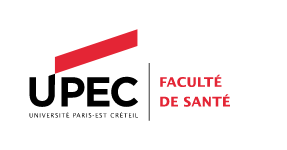 Diplôme d’université - Année Universitaire 2022-2023URGENCES CŒUR ET MÉDECINE INTERNEResponsables : Pr Bertrand Godeau et Pr Pascal Lim